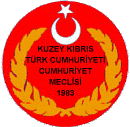 KUZEY KIBRIS TÜRK CUMHURİYETİCUMHURİYET MECLİSİ BAŞKANLIĞI MECLİS GENEL SEKRETERLİĞİYASALAR, KARARLAR VE TUTANAKLAR MÜDÜRLÜĞÜ3-7 Ekim 2016 Tarihleri Arasında Yapılan Komite Çalışmaları5 Ekim  2016 tarihinde Sn. Dr. Ahmet Kaşif Başkanlığında toplanan İdari,  Kamu ve Sağlık İşler Komitesi gündeminde bulunan ve Kuzey Kıbrıs Türk Cumhuriyeti Merkez Bankası teşkilat yapısında yer alan kadroların günün ihtiyaçlarına uygun olarak yeniden düzenleyen ve  Bankanın yapısının çağdaş ve çalışır duruma getirilmesini amaçlayan Kuzey Kıbrıs Türk Cumhuriyeti Merkez Bankası Teşkilatı (Değişiklik) Yasa Tasarısını ilgili kurum ve kuruluş yetkililerinin vermiş  oldukları bilgiler çerçevesinde görüşmeye devam etmiştir.Komitenin bu toplantısına tüm üyeler Sn.Dr.Mustafa Arabacıoğlu, Sn. Erkut Şahali,  Sn.Dr. Ahmet Gülle ve  Sn.Dr. Esat Ergün Serdaroğlu katılmıştır.